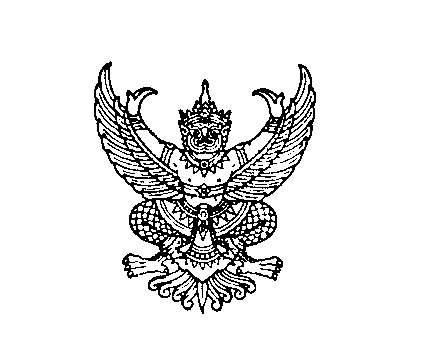 ที่ มท ๐๘๑๖.๓/ว ถึง  สำนักงานส่งเสริมการปกครองท้องถิ่นจังหวัด ทุกจังหวัด	ตามหนังสือกรมส่งเสริมการปกครองท้องถิ่น ด่วนมาก ที่ มท 0816.3/ว 1767 ลงวันที่   ๑๓ มิถุนายน ๒๕๖๑ แจ้งเรื่อง งานชุมนุมลูกเสือท้องถิ่นแห่งชาติ ครั้งที่ 5 พ.ศ. 2561 และขอความร่วมมือจังหวัดพิจารณาคัดเลือกลูกเสือ/เนตรนารี และผู้บังคับบัญชาลูกเสือของสถานศึกษาสังกัดองค์กรปกครอง   ส่วนท้องถิ่นเข้าร่วมงานชุมนุมลูกเสือท้องถิ่นแห่งชาติ ครั้งที่ ๕ พ.ศ. 2561 ระหว่างวันที่ 27-31 สิงหาคม 2561 ณ ค่ายลูกเสือชั่วคราว โรงเรียนนายสิบทหารบก (ค่ายโยธินศึกษามหามงกุฎ) อำเภอหัวหิน จังหวัดประจวบคีรีขันธ์ โดยจัดส่งรายชื่อผู้เข้าร่วมการชุมนุมฯ ตามจำนวนและแบบรายงานการจัดส่งลูกเสือ/เนตรนารีที่กำหนด        ไปยังเทศบาลเมืองหัวหินเจ้าภาพการจัดงานชุมนุมฯ โดยตรงภายในวันที่ ๒๙ มิถุนายน ๒๕๖๑ นั้น			เทศบาลเมืองหัวหินเจ้าภาพการจัดงานชุมนุมลูกเสือท้องถิ่นแห่งชาติฯ ได้แจ้งกำหนดการ   พิธีเปิดและพิธีปิด ระเบียบปฏิบัติ ข้อปฏิบัติระหว่างการร่วมงาน และตารางการเข้าร่วมกิจกรรมในงานชุมนุมลูกเสือท้องถิ่นแห่งชาติ ครั้งที่ 5 พ.ศ. 2561 กรมส่งเสริมการปกครองท้องถิ่น จึงขอความร่วมมือสำนักงานส่งเสริมการปกครองท้องถิ่นจังหวัด แจ้งไปยังองค์กรปกครองส่วนท้องถิ่นและสถานศึกษาที่เข้าร่วมการชุมนุมทราบ และเตรียมความพร้อมสำหรับการเดินทางเข้าร่วมงานชุมนุมและกิจกรรมตามกำหนดโดยพร้อมเพรียงต่อไป รายละเอียดตามสิ่งที่ส่งมาพร้อมนี้					     กรมส่งเสริมการปกครองท้องถิ่น                                                                   สิงหาคม  ๒๕61กองส่งเสริมและพัฒนาการจัดการศึกษาท้องถิ่นกลุ่มงานส่งเสริมการจัดการศึกษาท้องถิ่นโทร. ๐-๒๒๔๑-๙๐00 ต่อ 5313โทรสาร ๐-๒๒๔๑-๙๐๒1-๓ ต่อ 218ผู้ประสานงานนางสาวกรรณิกา  เทศารินทร์ 089-646-2982